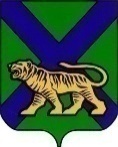 ТЕРРИТОРИАЛЬНАЯ ИЗБИРАТЕЛЬНАЯ КОМИССИЯ
ГОРОДА УССУРИЙСКАРЕШЕНИЕг. УссурийскО признании недействительнымиитогов голосования на избирательном участке № 2857на выборах депутатов ДумыУссурийского городского округа, назначенных на 8 сентября 2019 года8 сентября 2019 года состоялось голосование на выборах депутатов Думы Уссурийского городского округа, в том числе на избирательном участке 
№ 2857, входящем в границы одномандатного избирательного округа № 15.В соответствии с подпунктом «а» пункта 9 статьи 70 Федерального закона «Об основных гарантиях избирательных прав и права на участие в референдуме граждан Российской Федерации», пунктом 1 части 14 статьи 81 Избирательного кодекса Приморского края (далее – ИК ПК) соответствующая комиссия признает итоги голосования недействительными в случае, если допущенные при проведении голосования или установлении итогов голосования нарушения не позволяют с достоверностью определить результаты волеизъявления избирателей.В территориальную избирательную комиссию города Уссурийска поступили жалобы, связанные с нарушением порядка подсчета голосов и установления итогов голосования на избирательном участке № 2857.В ходе рассмотрения изложенных в жалобах сведений установлено, что в день голосования на избирательном участке № 2857 допущены нарушения законодательства Российской Федерации о выборах, а именно:- в нарушение части 13 статьи 76 ИК ПК на оборотной стороне избирательных бюллетеней, извлеченных из конвертов досрочно проголосовавших избирателей, не проставлена печать участковой избирательной комиссии избирательного участка № 2857 (далее – УИК 
№ 2857);- в нарушение части 16 статьи 79 ИК ПК не произведён отдельный подсчет голосов избирателей;- в нарушение части 26 статьи 79 ИК ПК УИК № 2857 не проведено итоговое заседание, копии протокола об итогах голосования не выданы.При таких обстоятельствах, в соответствии с частью 26 статьи 79 ИК ПК территориальная избирательная комиссия города Уссурийска приходит к выводу о наличии оснований для признания протокола УИК № 2857 об итогах голосования недействительным.Одновременно с этим, принимая во внимание то, что до окончания подсчета голосов избирателей часть избирательных бюллетеней находилась вне контроля со стороны членов УИК№ 2857 с правом решающего голоса, территориальная избирательная комиссия города Уссурийска приходит к выводу о наличии объективно неустранимых сомнений в возможности достоверного определения результатов волеизъявления избирателей путем проведения повторного подсчета голосов избирателей.Приходя к такому выводу, территориальная избирательная комиссия города Уссурийска учитывает, что не любые, а только существенные нарушения законодательства, допущенные при подсчете голосов и установлении итогов голосования, не позволяющие установить действительное волеизъявление избирателей, могут служить основанием для признания итогов голосования на избирательном участке №2857 при проведении выборах депутатов Думы Уссурийского городского округа недействительными. Одновременно с этим территориальная избирательная комиссия города Уссурийска приходит к выводу о том, что в действиях председателя УИК
№ 2857 В.Н. Кузнецовой усматривается состав административного правонарушения, предусмотренного  статьей 5.24 Кодекса Российской Федерации об административных правонарушениях, а в действиях В.А. Ежова, доверенного лица кандидата Е.А. Серегиной, - состав преступления, предусмотренного статьей 141 Уголовного кодекса Российской Федерации. На основании изложенного, руководствуясь подпунктом «а» пункта 9 статьи 70 Федерального закона «Об основных гарантиях избирательных прав и права на участие в референдуме граждан Российской Федерации», пунктом 1 части 14 статьи 81 Избирательного кодекса Приморского края, территориальная избирательная комиссия города УссурийскаРЕШИЛА:Признать итоги голосования на избирательном участке №2857 недействительными.Обратиться в правоохранительные органы о привлечении к ответственности лиц, виновных в нарушении избирательного законодательства на избирательном участке № 2857, повлекших признание итогов голосования на избирательном участке № 2857 недействительными.Разместить настоящее решение на официальном сайте администрации Уссурийского городского округа в разделе «Территориальная избирательная комиссия города Уссурийска» в информационно-телекоммуникационной сети «Интернет».Заместитель председателя комиссии	                                    В.О. ГавриловСекретарь 	комиссии                                                                     Н.М. Божко				10 сентября 2019 года             № 237/1550